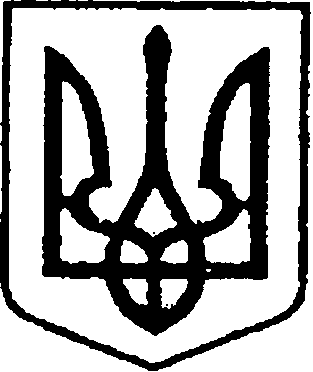 Ніжинська міська радаVІI скликанняПротокол № 96засідання постійної комісії міської ради з питань регламенту, депутатської діяльності та етики, законності, правопорядку, антикорупційної політики, свободи слова та зв’язків з громадськістю19.04.2018великий залГоловуючий: Щербак О. В.Присутні члени комісії: Безпалий О.В.; Косенко М.Г., Шевченко Н.О.Відсутні члени комісії:Галата Ю.В., Дзюба С.П., Коробка І.М.Присутні:Бойко  В.А. – начальник Ніжинського відділу поліції ГУНП в Чернігівській області;Бублик Н.М. – директор ТОВ «Силует»;Гавриш Т.М. – начальник відділу економіки;Гомоляко А.О. - депутат міської ради VII скликання;Горбач Н.В. – спеціаліст І категорії Управління освіти;Іващенко С.В. – головний спеціаліст сектора претензійно - позовної роботи та запобігання корупції відділу юридично-кадрової роботи та запобігання корупції;Коваленко Т.В. – головний спеціаліст сектору економічного аналізу відділу економіки;Колесник С.О. - керуючий справами виконавчого комітету Ніжинської міської ради;Лінник А.В. – міський голова;Міщенко Н.І. – начальник відділу з управління та приватизації комунального майна;Павлюченко Т.М. – директор Ніжинської ЗОШ І-ІІІст. №15;Пономаренко Н.О. – заступник начальника Управління освіти;Радченко Н.І. – депутат міської ради VII скликання;Якуба Н.В. – головний спеціаліст відділу з питань організації діяльності міської ради та іі виконавчого комітету;Ямпольська Н.А. – заступник директора Ніжинської ЗОШ І-ІІІст. №15.Формування порядку денногоСЛУХАЛИ:Щербак О. В., голова комісії.Ознайомив присутніх з проектом порядку денного засідання постійної комісіїміської ради з питань регламенту, депутатської діяльності та етики, законності, правопорядку, антикорупційної політики, свободи слова                та зв’язків з громадськістю від 19.04.2018.ВИРІШИЛИ: Затвердити порядок денний з пропозиціями.ГОЛОСУВАЛИ: «за» – 4, «проти» – 0, «утрималися» – 0.Порядок денний:Про надання повноважень інспектора праці.РІЗНЕ:Про розгляд інформації начальника Ніжинського відділу поліції ГУНП в Чернігівській області.Про розгляд звернення колективу ЗОШ №15.Про розгляд доручення 36 сесії міської ради за зверненням депутата Гомоляко А.О.Про розгляд заяви директора ТОВ Побутовий комбінат «Силует».Про розгляд заяви депутата міської ради Галати Ю.В.Про розгляд інформації стосовно виконання доручень щодо пропозицій до проектів містобудівної документації: Детальні плани території для будівництва паркових та рекреаційних територій в м.Ніжині.Про розгляд інформації стосовно розробки історико – архітектурного опорного плану міста.Про розгляд службової записки начальника відділу з благоустрою щодо обстеження торгівельного об’єкту.Про розгляд рекомендації постійної депутатської комісії з питань земельних відносин, будівництва, архітектури, інвестиційного розвитку міста та децентралізації.Про розгляд заяви стосовно вирішення питання заборгованості по заробітній платі.Про розгляд звернення керівника Благодійного Фонду «Стрічка Надії».Про розгляд листа начальника КП «ВУКГ»;Про розгляд звернення заявника Пампури С.А.Розгляд питань порядку денного:Про надання повноважень інспектора праці.(оприлюднено на офіційному сайті Ніжинської міської ради 16.03.2018)СЛУХАЛИ:Гавриш Т.М., начальник відділу економіки.Доповіла, що даний проект рішення підготовлений з метою здійснення контролю на території міста Ніжина за додержанням законодавства про працю та зайнятість населення.ВИРІШИЛИ:Підтримати та рекомендувати проект рішення до розгляду на сесії після дотримання термінів оприлюднення.ГОЛОСУВАЛИ: «за» – 4, «проти» – 0, «утрималися» – 0.РІЗНЕ:Про розгляд інформації начальника Ніжинського відділу поліції ГУНП в Чернігівській області.СЛУХАЛИ:Бойко  В.А., начальник Ніжинського відділу поліції ГУНП в Чернігівській області.Доповів про виявлені правопорушення на побутовому рівні (насильство в сім’ї, розпиття спиртних напоїв в заборонених місцях та інші правопорушення адміністративного характеру). Надав інформацію про виявлені факти вандалізму, хуліганські дії (розпис стін, заборів), профілактику та виявлення правопорушень у сфері незаконного обігу наркотичних речовин, тяжких злочинів проти малолітніх і неповнолітніх осіб. Зупинився на статистиці кількості скерованих впроваджень до суду з 01.01.2018 року.Зауважив, що, якщо брати загальний стан злочинності по місту, то спостерігається динаміка зростання за рахунок збільшення кількості не тяжких злочинів. Наголосив, що відповідно до статистики спостерігається зменшення кількості тяжких злочинів (протягом трьох місяців поточного року зареєстровано 73 випадки скоєних злочинів, які несуть важкий характер з  них по 50  встановлені особи). Повідомив, що в нинішньому році не зареєстровано жодного випадку вбивства, жодного розбійного нападу та жодного випадку незаконного заволодіння транспортним засобом.Наголосив, що 50% злочинів – це крадіжки. Зареєстровано 137 крадіжок, з яких 44 крадіжки мають кваліфікований характер, на даний час розкрито 30.Відмітив, що збільшилась кількість зареєстрованих фактів виявлення наркотичних засобів;на сьогоднішній день зареєстровано викритих 30, з них 8 збутів. Зауважив, що відповідно до підсумків І кварталу, всіма підрозділами в Чернігівській області було вилучено 38 кг наркотичних засобів з них 26 вилучено в м.Ніжині. Наголосив на складності процесу викриття збуту наркотичних речовин, які реалізовуються через мережу Інтернет.Складність полягає в тому, що адміністрування сайтів зазвичай відбувається з територій інших країн, закрити доступ до сайтів заборонено Законодавством України.Іншим фактом, який затримує процес викриття злочинів даного характеру це те, що розрахунок безпосередніх споживачів здійснюється через електронні гаманці, які створюються на одноразовій основі.  Зупинився на роз’ясненні ситуації стосовно проведення невідомими особами активної агітації та реклами наркотичних речовин в місті, а саме  розповсюдженні надписів на будинках, парканах, тощо з рекламою наркотиків та адресою в програмі «Viber», за якою можливо домовитись про їх придбання. Доповів, що відкрито кримінальне впровадження за ст.307 Кримінального Кодексу України за фактом повідомлення в мережі Інтернет про написи на стінах по місту Ніжину, на даний час проводяться відповідні заходи в рамках відповідного впровадження.Доповів про стан справи стосовно вчинення злочину (а саме фізичного насилля над малолітньою дитиною), який стався нещодавно в Ніжинському районі. Зауважив, що ця справа на особливому контролі Обласної та Ніжинської прокуратури, призначені всі необхідні експертизи, після отримання результатів яких, дії підозрюваного будутьдодатково кваліфіковані іншими статтями Кримінального Кодекс (ст.127 – катування).Зауважив, що склалася складна ситуація з викриттям злочинів «самогоноваріння» та його збуту, адже Законодавством України не передбачено чіткого механізму документування злочинів даного характеру.Зупинився на перспективах створення пішого патруля поліції в місті, що сприятиме більш якісному збереженню порядку в місті.ВИРІШИЛИ: Інформацію прийняти до відома.ГОЛОСУВАЛИ: «за» – 4, «проти» – 0, «утрималися» – 0.Про розгляд звернення колективу ЗОШ №15.СЛУХАЛИ:Щербак О. В., голова комісії.Зачитав звернення колективу Ніжинської загальноосвітньої школи стосовно необхідності надання відповідної оцінки діям депутата Гомоляко А.О. по відношенню до ЗОШ №15 (матеріали додаються).ВИРІШИЛИ: Інформацію прийняти до відома. ГОЛОСУВАЛИ: «за» – 4, «проти» – 0, «утрималися» – 0.Про розгляд доручення 36 сесії міської ради за зверненням депутата Гомоляко А.О.СЛУХАЛИ:Щербак О. В., голова комісії.Зачитав доручення 36 сесії міської ради від 28 лютого-01 березня 2018 року стосовно вивчення питання достовірності надання інформації щодо ігнорування керівництва ЗОШ І-ІІІ ст.№15 вшанування пам’яті учасника АТО ТахіраБаширова та 100-річниці бою під Крутами.Ознайомив присутніх з письмовим роз`яснення вищезгаданої ситуації начальника управління освіти (Крапив`янського С.М.) (матеріали додаються).ВИРІШИЛИ: Інформацію прийняти до відома. ГОЛОСУВАЛИ: «за» – 4, «проти» – 0, «утрималися» – 0.Про розгляд заяви директора ТОВ Побутовий комбінат «Силует».СЛУХАЛИ:Щербак О. В., голова комісії.Зачитав заяву директора ТОВ «Силует» стосовно законності виключення ТОВ Побутовий комбінат «Силует» з переліку побутових послуг населенню та включення до розділу побутових послуг(матеріали додаються).ВИРІШИЛИ: Рекомендувати міському голові дати доручення начальнику відділу                            з управління та приватизації комунального майна (Міщенко Н.І.) внести зміни до Методики розрахунку і порядку використання плати за оренду комунального майна стосовно відсотків орендної плати для підприємств, що надають побутові послуги відповідно до Постанови КМУ від 17 липня 2009 р. №762 «Про внесення змін у додаток 2 до Методики розрахунку і порядку використання плати за оренду державного майна». ГОЛОСУВАЛИ: «за» – 4, «проти» – 0, «утрималися» – 0.Про розгляд заяви депутата міської ради Галати Ю.В.СЛУХАЛИ:Щербак О. В., голова комісії.Зачитав заяву депутата міської ради Галати Ю.В. стосовно дострокового складання депутатських повноважень за власним бажанням.ВИРІШИЛИ: Відкласти заяву з метою більш детального вивчення ситуації.ГОЛОСУВАЛИ: «за» – 4, «проти» – 0, «утрималися» – 0.Про розгляд інформації стосовно виконання доручень щодо пропозицій до проектів містобудівної документації: Детальні плани території для будівництва паркових та рекреаційних територій в м. Ніжині.СЛУХАЛИ:Щербак О. В., голова комісії.Зачитав інформацію (матеріали додаються).ВИРІШИЛИ: Інформацію прийняти до відома.ГОЛОСУВАЛИ: «за» – 4, «проти» – 0, «утрималися» – 0.Про розгляд інформації стосовно розробки історико-архітектурного опорного плану міста.СЛУХАЛИ:Щербак О. В., голова комісії.Зачитав інформацію (матеріали додаються).    ВИРІШИЛИ: Інформацію прийняти до відома.    ГОЛОСУВАЛИ: «за» – 4, «проти» – 0, «утрималися» – 0.Про розгляд службової записки начальника відділу з благоустрою щодо обстеження торгівельного об’єкту.   СЛУХАЛИ:    Щербак О. В., голова комісії.Зачитав службову записку(матеріали додаються).    ВИРІШИЛИ: Інформацію прийняти до відома.    ГОЛОСУВАЛИ: «за» – 4, «проти» – 0, «утрималися» – 0.Про розгляд рекомендації постійної депутатської комісії з питань земельних відносин, будівництва, архітектури, інвестиційного розвитку міста та децентралізації.     СЛУХАЛИ:     Щербак О. В., голова комісії.Зачитав витяг з протоколу постійної депутатської комісії з питань земельних відносин, будівництва, архітектури, інвестиційного розвитку міста та децентралізації стосовно звернення депутата Гриценка С.В. щодо розміщення табличок на спорудах з інформацією про те, що даний об’єкт був створений в рамках проекту громадського бюджету(матеріали додаються).ВИРІШИЛИ: Не підтримати звернення депутата Гриценка С.В. ГОЛОСУВАЛИ: «за» – 4, «проти» – 0, «утрималися» – 0.Про розгляд заяви стосовно вирішення питання заборгованості по заробітній платі. СЛУХАЛИ:Щербак О. В., голова комісії.Зачитав заяву (матеріали додаються).ВИРІШИЛИ: Рекомендувати заявнику звернутися до суду з метою вирішення даного питання.ГОЛОСУВАЛИ: «за» – 4, «проти» – 0, «утрималися» – 0.Про розгляд звернення керівника Благодійного Фонду «Стрічка Надії».СЛУХАЛИ:Щербак О. В., голова комісії.Зачитав звернення керівника Благодійного Фонду «Стрічка Надії» (матеріали додаються).ВИРІШИЛИ: Інформацію прийняти до відома.    ГОЛОСУВАЛИ: «за» – 4, «проти» – 0, «утрималися» – 0.Про розгляд листа начальника КП «ВУКГ».СЛУХАЛИ:Щербак О. В., голова комісії.Зачитав зверненняначальника КП «ВУКГ» стосовно надання дозволу на купівлю легкового автомобіля для вищезгаданого підприємства.ВИРІШИЛИ: Не підтримати звернення начальника КП «ВУКГ». ГОЛОСУВАЛИ: «за» – 4, «проти» – 0, «утрималися» – 0.Про розгляд звернення заявника Пампури С.А.СЛУХАЛИ:Щербак О. В., голова комісії.Зачитав відповідь заявнику стосовно роз’яснення ситуації з вивезення твердих побутових відходів в місті.ВИРІШИЛИ: Інформацію прийняти до відома. ГОЛОСУВАЛИ: «за» – 4, «проти» – 0, «утрималися» – 0.Інші рекомендаційні доручення комісії.            1)      Рекомендувати міському голові дати доручення начальнику УЖКГ та Б (Кушніренку А.М.) на черговому засіданні постійної комісії міської ради         з питань регламенту, депутатської діяльності та етики, законності, правопорядку, антикорупційної політики, свободи слова та зв’язків з громадськістю доповісти про результати проведення тендеру з закупівлі спеціалізованого автотранспортного засобу – «пилосос» для КП «ВУКГ».Рекомендувати міському голові (відповідно до звернення депутата міської ради Безпалого О.В.) дати доручення відповідним службам розробити проект рішення на сесію міської ради стосовно заборони відчуження майна, а саме об’єктів комунальної власності, які знаходяться в багатоквартирних будинках.На чергове засідання комісії запросити заступника міського голови Осадчого С.О. стосовно вирішення питання продажу алкогольних напоїв в магазинах, які розташовані в багатоповерхових будинках.Голова комісії								     О. В. ЩербакСекретар комісії                                                                        Н.О. Шевченко